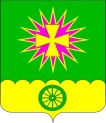 СОВЕТ НОВЕЛИЧКОВСКОГО СЕЛЬСКОГО ПОСЕЛЕНИЯДИНСКОГО РАЙОНАРЕШЕНИЕот 18.07.2019							                № 356-77/3станица НововеличковскаяО внесении изменений  в решение Совета Нововеличковского   сельского поселения Динского района № 245-51/3 от 21.12.2017                         «Об утверждении Правил благоустройства и санитарного содержания территории Нововеличковского сельского поселения Динского района» (с изменениями от 17.08.2018)В целях приведения Правил благоустройства и санитарного содержания территории Нововеличковского сельского поселения Динского района в соответствие с действующим федеральным законодательством и законодательством Краснодарского края, в соответствии с пунктом 11 части 10 статьи 35, статьей 45.1 Федерального закона от 6 октября 2003 года № 131-ФЗ «Об общих принципах организации местного самоуправления в Российской Федерации» Совет Нововеличковского сельского поселения Динского района  р е ш и л:1. Внести в решение Совета Нововеличковского   сельского поселения Динского района № 245-51/3 от 21.12.2017 «Об утверждении Правил благоустройства и санитарного содержания территории Нововеличковского сельского поселения Динского района» (с изменениями от 17.08.2018), следующие изменения:1) Подпункт 2.1.30. подраздела 2.1. раздела 2 изложить в следующей редакции:«2.1.30. Прилегающая территория - территория общего пользования, которая прилегает к зданию, строению, сооружению, земельному участку в случае, если такой земельный участок образован, и границы ко-торой определены настоящими Правилами в соответствии с порядком, установленным Законом Краснодарского края от 11.12.2018 № 3952-КЗ «О порядке определения органами местного самоуправления в Краснодарском крае границ прилегающих территорий»;пункт 2.1.30. подраздела 2.1. раздела 2 дополнить подпунктом 2.1.30.1 следующего содержания: «2.1.30.1 Границы прилегающей территории - предел прилегающей территории.»;пункт 2.1.30. подраздела 2.1. раздела 2 дополнить подпунктом 2.1.30.2 следующего содержания: «2.1.30.2. Внутренняя часть границ прилегающей территории - часть границ прилегающей территории, непосредственно примыкающая к границе здания, строения, сооружения, земельного участка, в отношении которых    установлены границы прилегающей территории, то есть являющихся их    общей границей.»;пункт 2.1.30. подраздела 2.1. раздела 2 дополнить подпунктом 2.1.30.3 следующего содержания: «2.1.30.3. Внешняя часть границ прилегающей территории - часть границ прилегающей территории, не примыкающая непосредственно к зданию, строению, сооружению, земельному участку, в отношении которых установлены границы прилегающей территории, то есть не являющаяся их общей границей»;подраздел 2.1. раздела 2 дополнить пунктом 2.1.52. следующего содержания:«2.1.52. Выжигание сухой растительности - повреждение или уничтожение вследствие пожаров травянистой и древесно-кустарниковой растительности и, как следствие, уничтожение плодородного слоя почвы, среды обитания объектов животного мира, загрязнение атмосферного воздуха.»;пункт 10.2.25. подраздела 10.2. раздела 10 изложить в следующей редакции: «10.2.25. Порядок определения границ прилегающих территорий.10.2.25.1. Границы прилегающих территорий определяются настоящими Правилами в целях организации работ по благоустройству и уборке, надлежащему санитарному содержанию, поддержанию чистоты и порядка на территории Нововеличковского сельского поселения Динского района.10.2.25.2. Границы прилегающей территории определяются настоящими Правилами в зависимости от расположения зданий, строений, сооружений, земельных участков в существующей застройке, вида их разрешенного      использования или фактического назначения, их площади и протяженности указанной общей границы, а также иных требований настоящих Правил.10.2.25.3. При определении границ прилегающих территорий устанавливаются максимальное расстояние и минимальное расстояние от внутренней части границ прилегающей территории до внешней части границ прилегающей территории (далее соответственно - максимальное расстояние, минимальное расстояние). Максимальное расстояние и минимальное расстояние могут быть установлены дифференцированно для различных видов прилегающих территорий.10.2.25.4. При определении границ прилегающих территорий учитываются следующие ограничения:1) в отношении каждого здания, строения, сооружения, земельного участка могут быть установлены границы только одной прилегающей территории; в том числе границы, имеющие один замкнутый контур или два непересекающихся замкнутых контура;2) установление общей прилегающей территории для двух и более зданий, строений, сооружений, земельных участков, за исключением случаев, когда строение или сооружение, в том числе объект коммунальной инфраструктуры, обеспечивает исключительно функционирование другого здания, строения, сооружения, земельного участка в отношении которого определяются границы прилегающей территории, не допускается;3) пересечение границ прилегающих территорий, за исключением случаев установления общих, смежных границ прилегающих территорий, не допускается;4) внутренняя часть границ прилегающей территории устанавливается по границе здания, строения, сооружения, земельного участка, в отношении которого определяются границы прилегающей территории;5) внешняя часть границ прилегающей территории не может выходить за пределы территорий общего пользования и устанавливается по границам земельных участков, образованных на таких территориях общего пользования, или по границам, закрепленным с использованием природных объектов (в том числе зеленых насаждений) или объектов искусственного происхождения (дорожных и (или) тротуарных бордюров, иных подобных ограждений территории общего пользования), а также по возможности должна иметь смежные (общие) границы с другими прилегающими территориями (для исключения вклинивания, вкрапливания, изломанности границ, чересполосицы при определении границ прилегающих территорий и соответствующих территорий общего пользования, которые будут находиться за границами таких территорий).10.2.25.5. В границах прилегающих территорий могут располагаться следующие территории общего пользования или их части:1) пешеходные коммуникации, в том числе тротуары, аллеи, дорож-ки, тропинки;2) палисадники, клумбы;3) иные территории общего пользования, установленные правилами благоустройства, за исключением дорог, проездов и других транспортных коммуникаций, парков, скверов, бульваров, береговых полос, а также иных территорий содержание которых является обязанностью правообладателя в соответствии с законодательством Российской Федерации. 10.2.25.6. Минимальное и максимальное расстояние прилегающих территорий:1) для земельных участков, на которых отсутствуют объекты недвижимости, земельных участков, на которых находятся объекты индивидуального жилищного строительства, нежилые здания, строения, сооружения - минимальное расстояние составляет 5 метров (за исключением случаев, когда фактически минимальное расстояние менее 5 метров, тогда минимальное расстояние принимается до обочины дороги), максимальное расстояние составляет 10 метров (за исключением случаев,  когда фактически максимальное расстояние более 10 метров, тогда максимальное расстояние принимается до обочины дороги), если иное не предусмотрено пунктами 2-11 настоящего подпункта.В случае, если земельный участок не образован или границы его местоположения не уточнены, то минимальное расстояние от ограждения, а в случае отсутствия ограждения по периметру от границ здания, составляет - 10 метров (за исключением случаев, когда фактически минимальное расстояние менее 10 метров, тогда минимальное расстояние принимается до обочины дороги), максимальное расстояние - 20 метров (за исключением случаев, когда фактически максимальное расстояние более 20 метров, тогда максимальное расстояние принимается до обочины дороги);2) для земельных участков на которых расположены автозаправочные станции (далее - АЗС), заправочные комплексы минимальное расстояние составляет - 20 метров, максимальное расстояние - 40 метров;3) для земельных участков, на которых расположены производственные предприятия и объекты II - V классов опасности минимальное и максимальное расстояние устанавливается в пределах санитарно-защитных зон;  4) для объектов электросетевого хозяйства и объектов газораспределительных сетей минимальное и максимальное расстояние устанавливается в пределах охранных зон, установленных для данного вида объекта; 5) для источников водоснабжения и водопроводов питьевого назначения - минимальное и максимальное расстояние устанавливается в пределах санитарно-охранных зон;7) для контейнерных площадок, в случае, если такие площадки не расположены на земельном участке многоквартирного дома, поставленного на кадастровый учет – минимальное расстояние составляет - 5 метров, максимальное расстояние - 10 метров;8) для кладбищ – минимальное расстояние составляет 5 метров, максимальное расстояние - 10 метров.9) для нестационарных торговых объектов, нестационарных объектов, используемых для оказания услуг общественного питания, бытовых и иных услуг, рекламных конструкций, размещенных без предоставления земельного участка - минимальное расстояние составляет - 5 метров, максимальное расстояние - 10 метров;10) для нестационарных объектов, сблокированных с навесом и оборудованных местами для ожидания транспорта, размещенных на остановочных пунктах по маршрутам регулярных перевозок - минимальное расстояние составляет - 5 метров, максимальное расстояние - 10 метров.10.2.25.7. Информация о границах прилегающих территорий доводится до сведения собственников и (или) иных законных владельцев зданий, строений, сооружений, земельных участков, а также лиц ответственных за эксплуатацию зданий, строений, сооружений путем размещения утвержденных правил благоустройства и санитарного содержания территории Нововеличковского сельского поселения Динского района на официальном сайте в сети Интернет администрации Нововеличковского сельского поселения Динского района http://www.novovelichkovskaya.ru»;2. Администрации Нововеличковского сельского поселения настоящее решение опубликовать (обнародовать) в средствах массовой информации и разместить на официальном сайте Нововеличковского сельского поселения Динского района в сети интернет.3. Контроль за выполнением настоящего решения возложить на комиссию по вопросам ЖКХ и благоустройства Совета Нововеличковского сельского поселения Динского района (Кравченко) и администрацию Нововеличковского сельского поселения Динского района.4. Решение вступает в силу со дня его официального обнародования.Председатель Совета Нововеличковского сельского поселения Динского района    			 		                                В.А. ГаблаяГлава Нововеличковского сельского поселения Динского района 		            Г.М. Кова